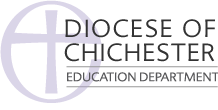 The effectiveness of CE schools is judged externally through the Section 48 (SIAMS) inspection. You should therefore ensure that your self-evaluation is linked to the CE SIAMS Evaluation Schedule 2018 and that your self-evaluation answers the SIAMS key question.  - ‘How effective is the school’s distinctive Christian vision, established and promoted by leadership at all levels, in enabling pupils and adults to flourish’. When evaluating your effectiveness, you should reflect on the following questions:This document should be:a strategic document – evaluative and succinct; headlines only; cross-reference other documents/dataa working document – bullet points; key datesPlease ensure you refer to the SIAMS Evaluation Schedule for Schools and Inspectors April 2018 when completing this document. The CE Education Office has produced a number of key documents to support schools with SIAMS. Please make sure you reference these when completing your self-evaluation.Name of school: 											URN: Who are we as a school?Context is key. No CE school will be the same because each school and the communities they serve are all unique. When considering context, reflect on the characteristics of your local community (including your local church/parish) and the challenges and opportunities they present. These will inform your vision.Why are we here? What are we aiming for?When reflecting on ‘Why are we here?’ you may have developed a Mission Statement, which outlines your ‘reason for being’. This will underpin your vision. Your vision sets out what you are aiming for, so is key to your school effectiveness. Your reason for being and what you are aiming for should be encapsulated in your vision statement. As a CE school your vision should reflect your Anglican foundation (a Christian vision of the world worked out through your school).  Your vision statement should be a summary of how you are serving the common good and enabling everyone in your school community to flourish. Your vision statement should be forward-looking and inspiring.How then do we live?Provision should be informed by vision. All church schools should be places of welcome: hospitable communities where everyone is valued and where dignity and respect are the basis for all school relationships and partnerships. What difference are we making?Effective monitoring will focus on the difference you are making to the pupils and adults across your school and wider community.  Your evaluation should include clear outcomes.Our Context -  ‘Tell the story’ of your school.  Summarize the challenges and opportunities within your school/wider community/church/parish/ which inform your vision.Our Vision – Explain how the following things inform your vision – context, CE Vision for Education and Christian/theological roots. Explain how your values link to your vision. Our Vision Statement -  Your vision statement should be forward-looking, inspiring, include pupils, adults and the school/wider community; reflect your context and Anglican foundation.Leadership and ManagementState how your vision drives leadership decision-making and key actions.  Link your statements to Strand 1 of the SIAMS evaluation schedule and evaluate questions a - f.As a result of our vision and leadership the difference we are making to:pupils:adults:community (School & wider community)What our monitoring has told us & next steps:Curriculum and wider curriculum State how your vision informs curriculum design & wider curriculum. Link your statements to Strand 2 of the SIAMS evaluation schedule questions a-b. Ensure you make specific reference to spiritual development.As a result of our curriculum & extra-curricular opportunities the difference we are making to:pupils:adults:community (School & wider community)What our monitoring has told us & next steps:Character development and social actionState how your vision shapes character education and social action.  Link your statements to Strand 3 of the SIAMS evaluation schedule and answer questions a-c. As a result of our actions the difference we are making to:pupils:adults:community (School & wider community)What our monitoring has told us & next steps:Community and Living Well TogetherState how your vision shapes relationships across the school community.  Link your statements to Strand 4 of the SIAMS evaluation schedule and questions a-b. Ensure you make specific reference to mental health and well-being. As a result of our actions the difference we are making to:pupils:adults:community (School & wider community)What our monitoring has told us & next steps:Dignity and RespectState how your vision embraces difference/diversity and shapes your school environment.  Link your statements to Strand 5 of the SIAMS evaluation schedule and questions a-c. As a result of our actions the difference we are making to:pupils:adults:community (School & wider community)What our monitoring has told us & next steps:Collective worship State how your vision supports inspiring, inclusive and invitational worship.  Link your statements to Strand 6 of the SIAMS evaluation schedule and questions a-e.The difference our worship makes to:pupils:adults:community (School & wider community)What our monitoring has told us & next steps:Religious Education State how vision informs RE design and implementation.  Link your statements to Strand 7 of the SIAMS evaluation schedule and questions a-b (VC schools) & question c (VA schools).The difference our RE makes to:pupils:adults:community (School & wider community)What our monitoring has told us & next steps: